ПРОЕКТО внесении изменений в Административныйрегламент предоставления муниципальной услуги по выдаче справки (выписки)В соответствии с Информацией Прокуратуры Алексеевского района Республики Татарстан № 02-01-16-2022 от 30.06.2022, в целях приведения в соответствие действующему законодательству, в том числе положениям Федерального закона от 27 июля 2010 года № 210-ФЗ «Об организации предоставления государственных и муниципальных услуг»постановляю:1. В Административный регламент предоставления муниципальной услуги по выдаче справки (выписки), утвержденный Постановлением Исполнительного комитета Куркульского сельского  поселения Алексеевского муниципального района Республики Татарстан 23 марта 2022 года № 6, внести изменения следующего содержания:-  подпункт 4 пункта 2.7.1 раздела 2 считать утратившим силу;2. Разместить настоящее постановление на «Официальном портале правовой информации Республики Татарстан» в информационно-телекоммуникационной сети «Интернет», на сайте поселения на Портале муниципальных образований Республики Татарстан и обнародовать на специальном информационном стенде в здании Исполнительного комитета Куркульского  сельского поселения Алексеевского муниципального района Республики Татарстан.3. Настоящее постановление вступает в силу после его официального опубликования.4. Контроль за исполнением настоящего постановления оставить за собой.Руководитель                                                                                                              Исполнительного комитета                                                        Е.А.КосоваИСПОЛНИТЕЛЬНЫЙ КОМИТЕТКУРКУЛЬСКОГОСЕЛЬСКОГО ПОСЕЛЕНИЯ     АЛЕКСЕЕВСКОГОМУНИЦИПАЛЬНОГО РАЙОНАРЕСПУБЛИКИ ТАТАРСТАН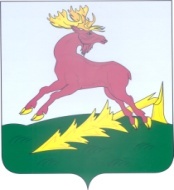 ТАТАРСТАН РЕСПУБЛИКАСЫАЛЕКСЕЕВСКМУНИЦИПАЛЬ РАЙОНЫНЫҢКЫРКУЛ АВЫЛ ҖИРЛЕГЕНЕҢБАШКАРМА КОМИТЕТЫ               ПОСТАНОВЛЕНИЕ                                                     _________с.КуркульКАРАР№ ___